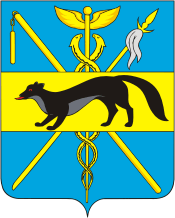 АДМИНИСТРАЦИЯБОГУЧАРСКОГО МУНИЦИПАЛЬНОГО РАЙОНАВОРОНЕЖСКОЙ ОБЛАСТИПОСТАНОВЛЕНИЕот «14» октября 2019 г. № 701г. Богучар О внесении изменений в постановление администрации Богучарского муниципального района Воронежской области от 18.04.2016 № 169 «Об утверждении Перечня муниципальных услуг, предоставление которых осуществляется по принципу «одного окна» в МФЦ на территории Богучарского муниципального района»В соответствии со статьей 51.1 Градостроительного кодекса Российской Федерации, Федеральным законом от 06.10.2003 № 131-ФЗ «Об общих принципах организации местного самоуправления в Российской Федерации», в целях реализации Федерального закона от 27.07.2010 № 210-ФЗ «Об организации предоставления государственных и муниципальных услуг», постановлением Правительства Российской Федерации от 28.03.2017 № 346 «Об исчерпывающем перечне процедур в сфере строительства объектов капитального строительства нежилого назначения и о правилах ведения реестра описаний процедур, указанных в исчерпывающем перечне процедур в сфере строительства объектов капитального строительства нежилого назначения», постановлением Правительства Российской Федерации от 30.04.2014 № 403 «Об исчерпывающем перечне процедур в сфере жилищного строительства», приказом Министерства Федерации от 19.09.2018 № 591/пр «Об утверждении форм уведомлений, необходимых для строительства или реконструкции объекта индивидуального жилищного строительства или садового дома», в связи с изменениями действующего законодательства администрация Богучарского муниципального района ПОСТАНОВЛЯЕТ:1. Внести следующие изменения в постановление администрации Богучарского муниципального района от 18.04.2016 № 169 «Об утверждении Перечня муниципальных услуг, предоставление которых осуществляется по принципу «одного окна» в МФЦ на территории Богучарского муниципального района».1.1. Приложение «Перечень муниципальных услуг, предоставление которых осуществляется по принципу «одного окна» в МФЦ на территории Богучарского муниципального района» к постановлению изложить согласно приложению к данному постановлению.2. Контроль за исполнением настоящего постановления возложить на заместителя главы администрации Богучарского муниципального района - руководителя аппарата администрации района Самодурову Н.А.Приложениек постановлению администрацииБогучарского муниципального районаот 14.10.2019 № 701Переченьмуниципальных услуг, предоставление которых осуществляется по принципу «одного окна» в МФЦ на территории Богучарского муниципального района1. Выдача архивных документов (архивных справок, выписок и копий).2. Приём заявлений, постановка на учёт и зачисление детей в образовательные учреждения, реализующие основную общеобразовательную программу дошкольного образования (детские сады).3. Предоставление градостроительного плана земельного участка.4. Предоставление в собственность, аренду, постоянное (бессрочное) пользование, безвозмездное пользование земельного участка, находящегося в муниципальной собственности или государственная собственность на который не разграничена без проведения торгов.5. Предоставление разрешения на строительство.6. Предоставление разрешения на ввод объекта в эксплуатацию.7. Предоставление порубочного билета и (или) разрешения на пересадку деревьев и кустарников.8. Предоставление сведений из реестра муниципального имущества.9. Предварительное согласование предоставления земельного участка, находящегося в муниципальной собственности или государственная собственность на который не разграничена.10. Предоставление в аренду и безвозмездное пользование муниципального имущества. 11. Передача материалов для размещения в информационной системе обеспечения градостроительной деятельности.12. Присвоение спортивных разрядов в порядке, установленном Положением о Единой всероссийской спортивной квалификации.13. Принятие решения об утверждении схемы расположения земельного участка на кадастровом плане территории.14. Принятие на учет граждан претендующих на бесплатное предоставление земельных участков.15. Включение в реестр многодетных граждан, имеющих права на бесплатное предоставление земельных участков.16. Направление застройщику уведомления о соответствии указанных параметров объекта индивидуального жилищного строительства или садового дома установленным параметрам и допустимости размещения объекта индивидуального жилищного строительства или садового дома на земельном участке либо о несоответствии параметров объекта индивидуального жилищного строительства или садового дома установленным параметрам и (или) недопустимости размещения объекта индивидуального жилищного строительства или садового дома на земельном участке.Глава Богучарского муниципального районаВ.В. Кузнецов